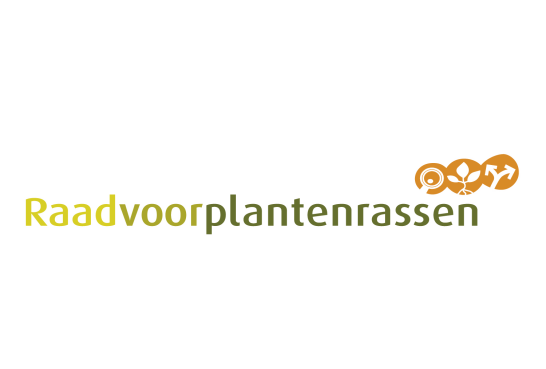 AANVRAAG VOOR HERREGISTRATIE OP DE NEDERLANDSE NATIONALE LIJSTAPPLICATION FOR PROLONGATION OF REGISTRATION ON THE DUTCH NATIONAL LISTNaam instandhouder van ras (tevens aanvrager herregistratie):Name maintainer variety (also applicant of prolongation request): Statutaire naam/ Statutory name: ………………………………………………………………………………………………....Bezoekadres/Visiting address:...………………………………………..Plaats/ City:…………..……………...…………….....Postadres/ Postal address:..…………………………………………….Plaats/ City:……………………………………….…..Land/Country:………………………………………………………………………………………………………………………..Telefoonnr./Telephone:...………………………………………………..Mobielnr./ Mobile:....…………………………………E-mail t.b.v. factuur/ E-mail for the invoice:…..……………………………………………………………………………….…Naam gemachtigde van de instandhouder (indien van toepassing):Name representative of the maintainer (if applicable): Statutaire naam/ Statutory name: ………………………………………………………………………………………………....Bezoekadres/Visiting address:...………………………………………..Plaats/ City:…………..……………...…………….....Postadres/ Postal address:..…………………………………………….Plaats/ City:……………………………………….…..Land/Country:………………………………………………………………………………………………………………………..Telefoonnr./Telephone:...………………………………………………..Mobielnr./ Mobile:....…………………………………E-mail t.b.v. factuur/ E-mail for the invoice:…..……………………………………………………………………………….…Nederlandse gewasnaam/ Dutch species name:………………………………………………………………………………………………………………………………………….Latijnse gewasnaam/ Latin species name (species):  ………………………………………………………………………………………………………………………………………….Rasbenaming/ Variety denomination:  
(Indien het meerdere rassen betreft kunt u een bijlage toevoegen/ if it concerns multiple varieties, please attach an annex)………………………………………………………………………………………………………………………………………….Aanvraagnummer (RVP nummer)/ Application number (RVP number):  …………………………………………………………………………………………………………………………………………. Registratienummer (NRR nummer)/ Registration number (NRR number):  ………………………………………………………………………………………………………………………………………….Ik verklaar hierbij, dat voor zover mij bekend, de inlichtingen die nodig zijn voor de herregistratie van de aanvraag, volledig zijn en naar waarheid zijn opgemaakt / 
I hereby declare that, to the best of my knowledge, the information necessary for the application for prolongation, given in this form and in the annexes, is complete and correct.Naam/ Name:...…………………………………………………………………………………………………………………….Plaats/ Place:……………………………………………………………………………………………………………….……..Datum/ Date:………………………………………………………………………………………………………………………
Handtekening aanvrager of gemachtigde / Signature applicant or representative:………………………………………………………………………………………………………………………………………